Шлагбаум ASB6000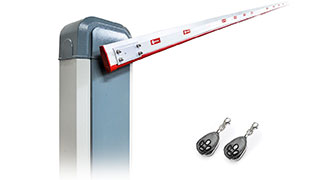 Шлагбаум ASB6000 — единый универсальный вариант ограничения доступа на закрытую территорию как бытовых, так и индустриальных проездов шириной от 3 м до 6 м. 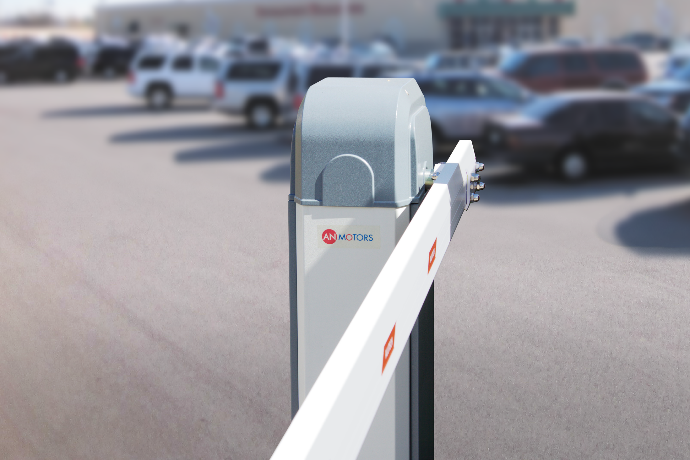 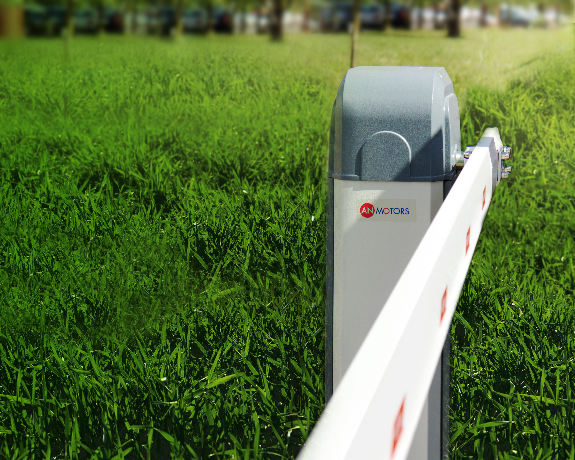 Это действительно оптимальный вариант автоматизации проездов для тех, кто хочет купить качественный шлагбаум по конкурентной цене. Особенности шлагбаума ASB6000Надёжные внутренние компоненты и оптимальная комплектация шлагбаума ASB6000 позволяет ему показывать отличные результаты при любых условиях работы. Он полностью соответствует заявленным характеристикам и обладает рядом конкурентных преимуществ, выгодно отличающих его от конкурентов:Долговечность – Стальной корпус обеспечивает жесткость и прочность всему изделию и надёжно защищает внутренние механические элементы от неблагоприятных внешних воздействийНадёжность – использование металлических элементов редуктора и равномерное распределение нагрузки обеспечивает повышенный ресурс эксплуатации шлагбаума ASBТочное позиционирование конечных положений стрелы шлагбаума ASB600 благодаря системе бесконтактных выключателей.Шлагбаум ASB6000 оборудован нагревательным элементом, что позволяет эксплуатировать его в условиях крайне низких температур (до - 60 градусов), что идеально подходит для северных регионовДвигатель с принудительным охлаждением существенно повышает интенсивность использования шлагбаума ASB6000 (до 70%). Возможность записать 256 пультов ДУ в память встроенного радиоприёмника одного шлагбаума. Эта отличительная особенность и высокая интенсивность использования делают шлагбаум подходящим для автоматизации парковок, проездов к многоквартирным домам и индустриальных проездов. Быстрое время открытия и закрытия шлагбаума – 6 секунд.Возможность установки шлагбаума в местах с повышенной ветровой нагрузкой благодаря альтернативной комплектации шлагбаума ASB6000 круглой стрелой (вместо прямоугольной). Широкая применяемость шлагбаума также обусловлена высокой интенсивностью использования (70%) и мощным мотором-редуктором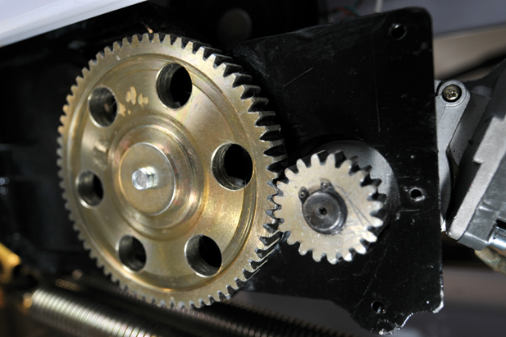 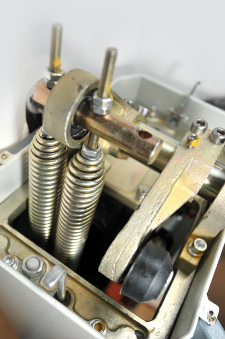 Блок управления шлагбаума ASB6000Блок управления – ещё один неоспоримый плюс данной модели автоматического шлагбаума.Благодаря исполнению блока управления шлагбаума в отдельном пластиковом корпусе, у пользователя есть возможность перенести блок в отдельно стоящее помещение, к примеру, в пункт охраныПеречень дополнительных функций, позволяющих провести индивидуальную настройку работы шлагбаума (автозакрытие, настройка режима работы лампы. Блок управления позволяет подключать все наиболее востребованные аксессуары. Также стандартная плата позволяет организовать одностороннее светофорное регулирование. Качественные материалы изготовления и высокий уровень профессионализма конструкторов позволяют шлагбауму AN-Motors соответствовать всем заявленным техническим характеристикам на протяжении всего срока эксплуатации. ПодробнееКомплект поставкиВ комплект поставки шлагбаума ASB 6000 входят следующие элементы:Комплект поставкиДля обеспечения ещё большего комфорта и безопасности управления шлагбаумом ASB 6000, к установке предлагается перечень дополнительных аксессуаров.С более подробной информацией и конкурентными преимуществами автоматики для гаражных ворот серии ASI можно ознакомиться в буклете, более подробные характеристики приводов и аксессуаров представлены в техническом каталоге.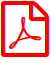 Техническая характеристикиASB6000Крутящий момент200 Н•мИнтенсивность использования70%Максимальное время открытия/закрытия (90°)6 секСтепень защиты оболочки шлагбаумаIP44Питание230 В (±10%) / 50 ГцЭлектродвигатель230В 1~Эффективная длина рейки3…6 мПотребляемая мощность200 ВтПитание дополнительных устройств (аксессуаров)12 В постоянного тока / 100 мАДиапазон рабочих температур−20…+50° СГабаритные размеры (Д×Ш×В)360×380×1080 ммВес80 кг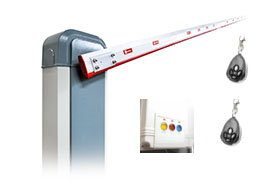 Тумба шлагбаумаВстраиваемый блок управления с радиоприемникомПульт дистанционного управления – 2шт.Руководство по монтажу и эксплуатации на русском языкеМонтажный набор согласно руководству по монтажу и эксплуатацииШлагбаум ASB6000 – (с комплектом прямоугольной стрелы длиной 4,3 метра)ценаШлагбаум ASB6000 – (с комплектом прямоугольной стрелы длиной 5,3 метра)ценаШлагбаум ASB6000 – (с комплектом прямоугольной стрелы длиной 6,3 метра)ценаШлагбаум ASB6000 – (с комплектом круглой стрелы длиной 6,3 метра)цена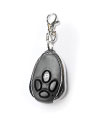 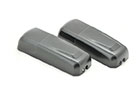 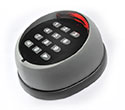 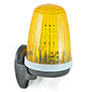 AT-4ПультP5103ФотоэлементыDIPРадиокодовая клавиатура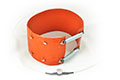 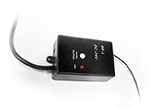 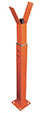 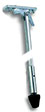 AH90Обогревательный элементAR-1-500ВнешнийрадиоприемникWA11CСтационарная опораWA12CПодвижная опора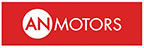 ASTСветоотражатели